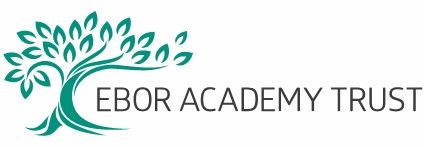 END OF KEY STAGE 2 ACHIEVEMENT* (brackets indicate result including pupils to be disapplied)END OF KEY STAGE 2 PROGRESSYEAR 1 PHONIC SCREENING CHECKEARLY YEARS – GOOD LEVEL OF DEVELOPMENTEND OF KEY STAGE 1 ACHIEVEMENTEBOR ACADEMY TRUST CAPACITY OVERVIEWFRAMEWORK JUDGEMENTSContextual InformationContextual InformationSafeguarding and Child Protection InformationSafeguarding and Child Protection InformationAttendance InformationQUALITY OF TEACHING2015/16Summer 2017Cycle 12017/18Cycle 22017/18Cycle 32017/18Number on RollChild Protection PlanCurrent attendance for this academic yearOutstandingNumber in NurseryNumber in Tiny StepsSocial Work Support(inc CIN)Attendance last academic year Good Number in Enhanced Resource ProvisionFEHA (CAF)Attendance from Feb 2014RI Number and % of PPG pupils (Y1-Y6)CLACurrent number and % of persistent absentees (Y1-6)InadequateNumber and % of pupils with SEND (Y1-Y6)Monitoring (including  parental agreement etc)READING2015201620172018 KPI 2018 KPI Secure at National Expectation (% of children at S, A or M) 2013-15 Level 4 +Above Secure at National Expectation (% of children at A or M) 2013-15 Level 5WRITING2015201620172018 KPI 2018 KPI Secure at National Expectation (% of children at S, A or M) 2013-15 Level 4 +Above Secure at National Expectation (% of children at A or M) 2013-15 Level 5MATHEMATICS2015201620172018 KPI 2018 KPI Secure at National Expectation (% of children at S, A or M) 2013-15 Level 4 +Above Secure at National Expectation (% of children at A or M) 2013-15 Level 5RWM201520162017FLOOR61%2018 KPISecure at National Expectation (% of children at S, A or M) 2015 Level 4 +Above Secure at National Expectation (% of children at A or M) 2013-15 Level 5EGPS2015201620172018 KPI2018 KPISecure at National Expectation (% of children at S, A or M) 2013-15 Level 4 +Above Secure at National Expectation (% of children at A or M) 2013-15 Level 520162017ReadingWritingMaths2015201620172018 KPIPass2015201620172018 KPIGood level of developmentOn track for GLD On EntryREADING2015201620172018 KPI Secure at National Expectation (% of children at S, A or M) 2013-15 Level 2b +Above Secure at National Expectation (% of children at A or M) 2013-15 Level 3WRITING2015201620172018 KPI Secure at National Expectation (% of children at S, A or M) 2013-15 Level 2b +Above Secure at National Expectation (% of children at A or M) 2013-15 Level 3MATHEMATICS2015201620172018 KPI Secure at National Expectation (% of children at S, A or M) 2013-15 Level 2b +Above Secure at National Expectation (% of children at A or M) 2013-15 Level 3Ebor CategoryEbor PhaseEbor Capacity for ImprovementPriorityJudgementCommentaryTo sustain xxxx and move towards the next judgement, the school must:Effectiveness of leadership and managementQuality of teaching, learning and assessmentPersonal development, behaviour and welfareOutcomes for children and learnersEffectiveness of the Early Years Provision